COMMUNITY BASED ADULT LEARNING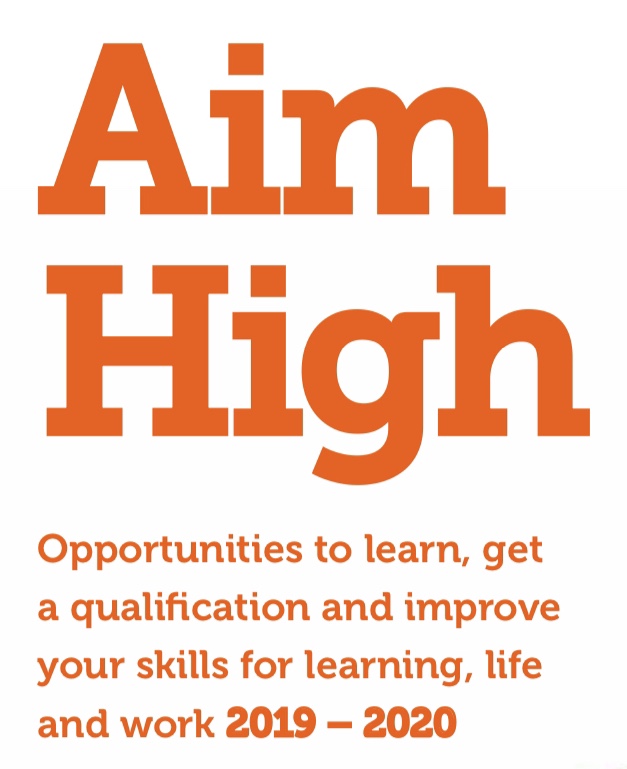 DANDERHALLFamily/Local History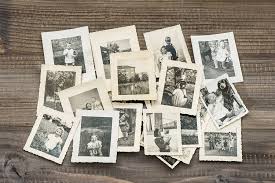            Thursdays, 10.00-12.00    24 October – 12 December 2019                Danderhall LibraryThis course is for anyone interested in researching their own ancestry. Learn how to research and interpret records to create your family tree. Discover a wide range of local and online sources of historical information which will help you find out who your ancestors were and how they lived.  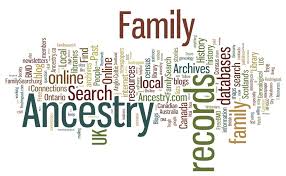 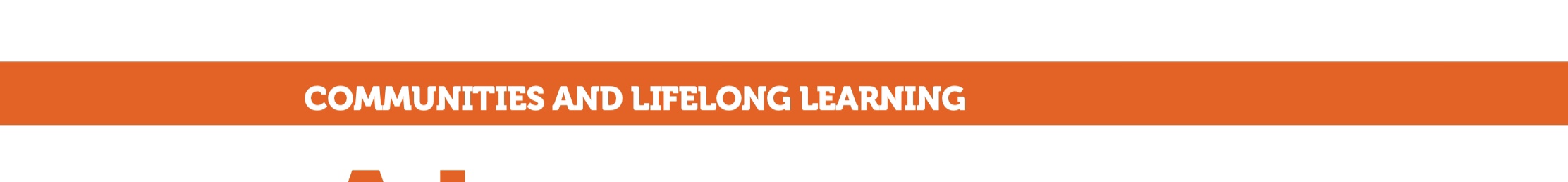 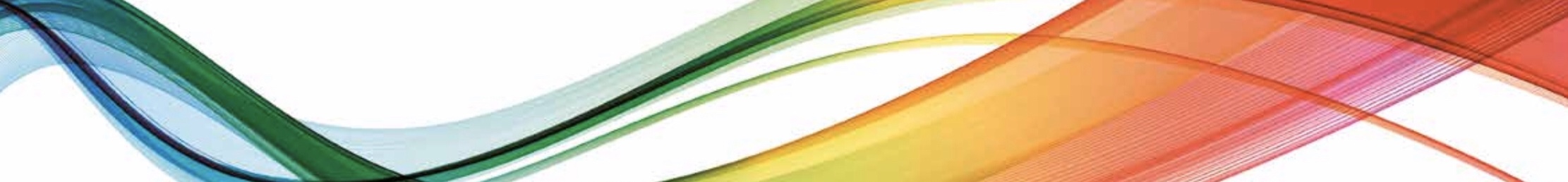 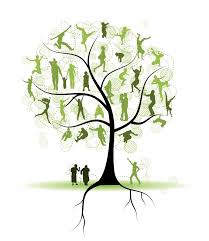 